Le musée du Louvre
Fiche élève A2http://www.youtube.com/watch?v=617_B-rHzLcLe musée du Louvre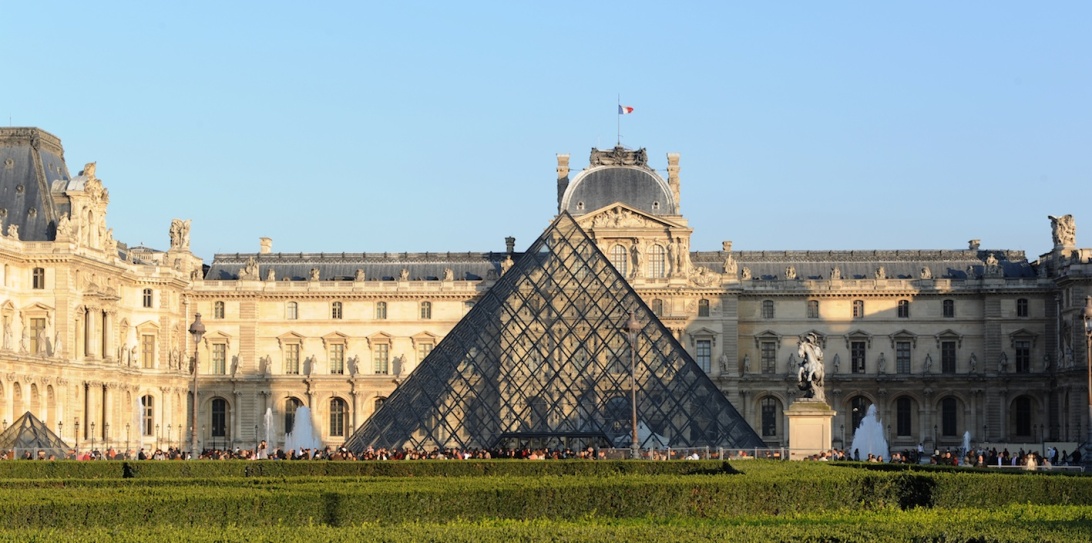 Regarde la vidéo de « C’est pas sorcier : Le Louvre, du château fort au musée » et réponds aux questions.  Il faut ______ siècles pour construire Le Louvre. Le Louvre est le plus grand palais a- du  b- d’ c- de 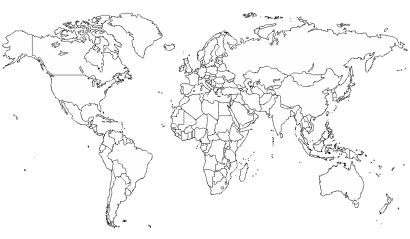 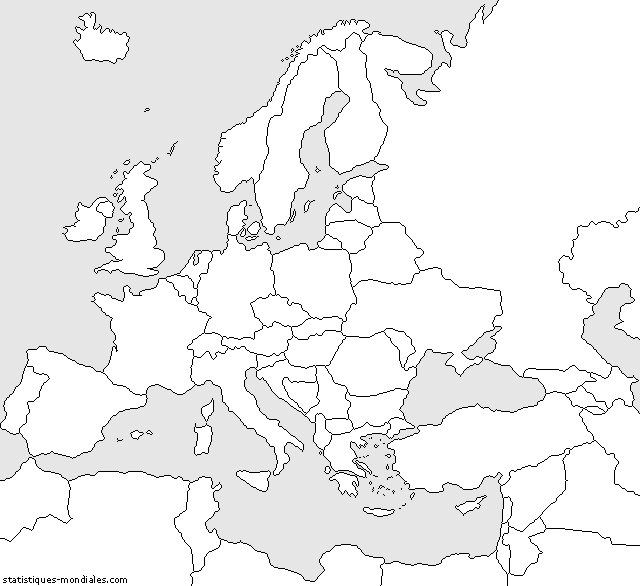 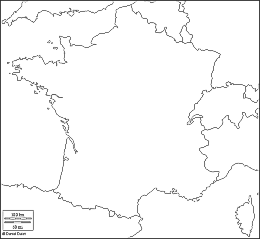 Complète les chiffres sur Le LouvreIl a une surface de ____ hectares (ha). Il est ____ fois plus grand que le château de Versailles. Il y a _____ kms de galeries. Il y a _________ marches. Pourquoi ce château s’appelle Le Louvre ? 	a- c’est le nom de l’architecte	b- il y avait des loups 	c- le roi aime bien ce nomComplète l’histoire du LouvreEn _______ Philippe Auguste, roi de France fait construire un château fort pour y mettre le trésor royal. Au _________ siècle, le roi Charles V transforme Le Louvre en palais royal. Du _________ siècle au _______ siècle, Le Louvre est abandonné à cause de la guerre de Cent ans et parce que le roi préfère les châteaux de la Loire.A la Renaissance, le roi Henri _____ modernise Le Louvre. 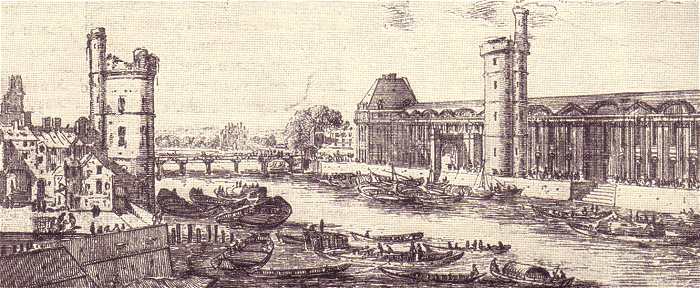 A la fin du _____ siècle, le roi Henri _____ agrandit le palais. Il fait construire une galerie qui mesure ______ mètres. Cette galerie relie le Louvre aux Tuileries. Louis _____ et Louis ____ agrandissent aussi Le Louvre. Ils font construire une colonnade de ______ mètres de long, avec ______ colonnes. 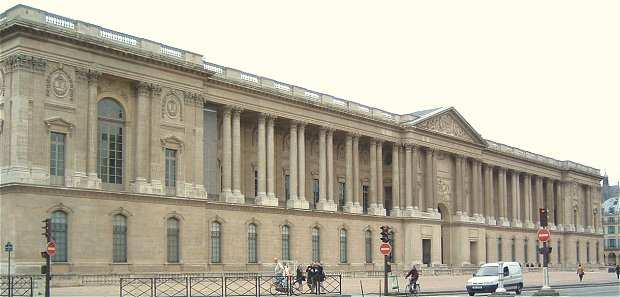 En ______, le roi part à Versailles. Le Louvre devient une sorte d’Université : il accueille l’académie des sciences et des arts. Il devient un peu comme un musée. En _______, avec la Révolution française, Le Louvre devient un musée. On y met les œuvres appartenant au roi, aux nobles, ainsi que celles des pays européens combattus par les révolutionnaires français.Le Louvre est le plus grand musée du MondeEn ________, le musée doit rendre les œuvres volées aux autres pays. En _______, on construit de nouvelles salles pour le musée. Mais, le palais se divise toujours entre le musée et des ministères : jusqu’en _______, Le Louvre accueille le ministère des finances. C’est Napoléon III qui termine les travaux du Louvre en _______En ______, le palais des Tuileries brule. Et en ______, il est rasé. Aujourd’hui, à la place, il y a un jardin. En ______, le président François Mitterrand fait des travaux « au Grand Louvre ». Les travaux durent _____ ans. Le Louvre devient ____ fois plus grand. L’architecte Pei construit une pyramide moderne qui pèse _____ tonnes et qui est faite avec ______ losanges de verre. 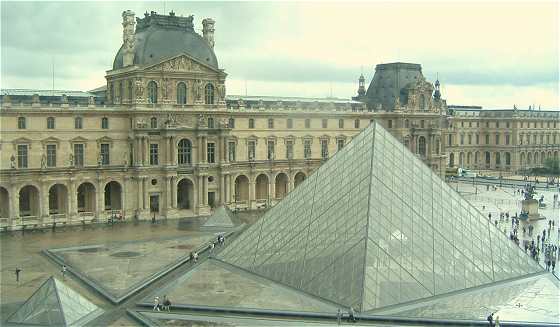 Aujourd’hui, le musée accueille chaque année ___ millions de visiteurs. Il y a _________ œuvres dont la plus connue est La Joconde. ThèmesLes monuments de France
Les musées de France
Les rois de France
Idées d’exploitations pédagogiquesObjectifs communicatifsComprendre et repérer des informations dans un long document audiovisuel authentique Kommunikative færdighederIdées d’exploitations pédagogiquesObjectifs linguistiques Réviser les nombres Sprog og sprogbrugIdées d’exploitations pédagogiquesObjectifs culturels Découvrir le Louvre : son histoire et ses trésors Kultur- og samfundsforholdStratégie métacognitive SprogtilegnelseTemps à y consacrerEntre 60 et 2x45 minutes 